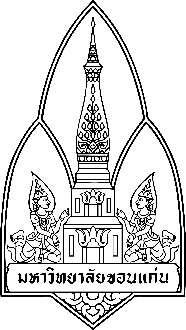 ที่ อว ...(ระบุรหัสหนังสือส่วนงาน) /	                       	            มหาวิทยาลัยขอนแก่น								            อำเภอเมืองขอนแก่น                                                                                                จังหวัดขอนแก่น  40002หนังสือมอบอำนาจหนังสือฉบับนี้โดยมหาวิทยาลัยขอนแก่น  ตั้งอยู่เลขที่ ๑๒๓ หมู่ที่ ๑๖ ถนนมิตรภาพ อำเภอเมืองขอนแก่น จังหวัดขอนแก่น โดย รองศาสตราจารย์ชาญชัย พานทองวิริยะกุล ตำแหน่ง อธิการบดีมหาวิทยาลัยขอนแก่น      ผู้ถือบัตรพนักงานในสถาบันอุดมศึกษา เลขที่ 489/2566 ออกให้โดย มหาวิทยาลัยขอนแก่น กระทรวงการอุดมศึกษาวิทยาศาสตร์ วิจัยและนวัตกรรม เมื่อวันที่ 8 มีนาคม พ.ศ.2566 และบัตรหมดอายุวันที่ 14 มิถุนายน พ.ศ.2567        ขอมอบอำนาจให้.........................................................ตำแหน่ง .................................................... สังกัด.............................................. คณะ..............................................    ผู้ถือบัตรพนักงานมหาวิทยาลัยในสถาบันอุดมศึกษา      เลขที่…………………...ออกให้โดย มหาวิทยาลัยขอนแก่น กระทรวงการอุดมศึกษาวิทยาศาสตร์ วิจัยและนวัตกรรม เมื่อวันที่.......................และบัตรหมดอายุวันที่………………. เป็นผู้มีอำนาจในการ ยื่นข้อเสนอโครงการ / ยื่นข้อเสนอด้านเทคนิคและด้านราคา โดยมีรายละเอียดดังนี้		1. ชื่อโครงการ..............................(โปรดระบุ)...................................................................................................	2. ผู้ให้ทุน ..................................(โปรดระบุ)...................................................................................................	โดยให้นำเงินเข้าสู่ระบบการเงินของมหาวิทยาลัยขอนแก่น ก่อนดำเนินโครงการ และปฏิบัติให้เป็นไปตามระเบียบที่เกี่ยวข้อง ทั้งนี้ มหาวิทยาลัยขอนแก่น จะรับผิดชอบต่อการปฏิบัติงานใดๆ ตามที่ผู้รับมอบอำนาจได้กระทำไปภายในขอบเขตที่ได้รับมอบอำนาจดังกล่าวเท่านั้นให้ไว้  ณ  วันที่        เดือน   ระบุเดือน    พ.ศ. ระบุ พ.ศ.เพื่อเป็นหลักฐาน จึงได้ลงลายมือชื่อไว้เป็นสำคัญต่อหน้าพยานผู้มอบอำนาจ……………………………………………………………………(รองศาสตราจารย์ชาญชัย พานทองวิริยะกุล)					ผู้รับมอบอำนาจ...........................................................................		(..................................................................)พยาน...........................................................................................(..................................................................)พยาน...........................................................................................(..................................................................)